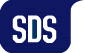 Centrelink Benefits Assessment GuideDecember 2009IntroductionThis briefing paper has been developed to provide clarification about the way Centrelink assesses the income of ministers of religion to determine eligibility for certain income support payments. The treatment of income differs significantly between the Australian Tax Office (‘ATO’) and Centrelink as each use different criteria for determining income to be assessed for taxation and social security purposes.Principally, amendments to the Social Security Act 1991 and the introduction of the A New Tax System Act 1999 led to the consolidation of income support payments into two types –Family Tax Benefits and certain other Family Assistance support payments administered by the Australian Taxation Office under the A New Tax System (Family Assistance) Act 1999; andThe Parenting Payment and certain other Income Support payments administered by the Department of Social Security under the Social Security Act 1991.The interpretation and application of these two Acts as they apply to ‘ministers of religion’ (for these purposes Anglican ordained or lay ministry staff) has caused considerable confusion. The main difference is around the valuation of exempt benefits and allowances or benefits provided under salary sacrifice arrangements. In determining the total reportable income for ministers of religion the  only assess income that is included in personal income tax returns. Centrelink now administer both the Family Assistance and Income Support payments and determine the eligibility based on income disclosed in personal income tax returns, certain tax exempt personal benefits and other non-cash benefits received by ministers of religion. In light of this, when dealing with Centrelink it is essential that ministry staff declare that they are a minister of religion (or spouse/dependent of a minister of religion) so you are assessed accordingly. It goes without saying that ministry staff should disclose all income, allowances and exempt benefits to Centrelink as required. Failure to declare this information can result in severe penalties and/or repayment of benefits and allowances.Minister’s RemunerationGenerally, parish ministry staff can receive a remuneration package which is made up of some or all of the following elements –Stipend;Superannuation;Provision of housing or a housing allowance if housing not provided;Salary sacrifice into (exempt) fringe benefits;Use of a fully maintained motor vehicle or the provision of a travel benefit;Payment of utilities such as phone, internet, electricity and gas; andOther allowances.Centrelink may use the following principles when assessing the remuneration of ministers –Allowances (cash payment) or benefits (precise reimbursement or payment) paid to (or on behalf of) ministers for activities directly related to ministry are not regarded as income (eg, home office expenses, parish resources and job related travel).Allowances or benefits paid to ministers to meet expenses that are not directly related to ministry will be treated as income (eg, school fees).If an allowance or benefit contains both private and ministry components ministers will need to determine and declare what proportion is for private purposes (eg, a housing allowance or provision of a motor vehicle will include ministry and private components).The supply of “free housing” may or may not be treated as income, depending on the details of the “supply” process. Refer to Appendix B.Treatment of Fringe BenefitsFringe benefits (eg, car and housing benefits) made to ‘religious practitioners’ (by a religious institution) in the performance of predominantly pastoral related duties are exempt from fringe benefits tax and are not included in the definition of income for  income assessment purposes. Therefore these benefits do not have to be reported on the individual’s annual Payment Summary. Refer to Income Tax Ruling TR 92/17*. Generally, eligibility for Family Assistance payments is based on taxable income declared in personal income tax returns (refer to page 3 for more detail). As tax exempt benefits (including fringe benefits) are not reported on the annual Payment Summary for ministers of religion they will be excluded in calculating eligibility for these income support payments.Eligibility for other government payments and allowances administered by Centrelink under the Social Security Act  (eg, the Parenting Payment) takes into account all sources of income (and some asset testing), including exempt fringe benefits or amounts deemed as ‘valuable consideration’ (refer to page 3 and Appendix B for more detail).Reportable Employer Superannuation Contributions (RESC)From , reportable employer superannuation contributions are to be declared when calculating assessable income for eligibility to certain income support payments. Reportable employer superannuation contributions are contributions paid by an employer for an individual’s benefit in circumstances where the individual has or has had, or might reasonably be expected to have or have had, the capacity to influence the size of the amount or the way that the amount is contributed so as to reduce their assessable income.  A common example is contributions made on a ministry staff member’s behalf by a parish/employer under a salary sacrifice arrangement. Reportable superannuation contributions also include any personal contributions made to a superannuation fund for which an income tax deduction is claimed on an individual's tax return.Note: Mandated employer paid superannuation contributions are not included in the definition of 'reportable employer superannuation contributions', since they are not influenced by the employee. Thus Superannuation Guarantee payments, at either 9% or at the rate determined by Standing Committee/Synod (detailed in the annual Remuneration Guidelines) are not 'reportable employer superannuation contributions' (provided that the employee has not ‘influenced’ the decision to pay at the Diocesan recommended rate).. .Generally speaking clergy licensed to an office in a parish do not have an employer.  Therefore it is our view that “salary sacrifice” arrangements in respect to parish clergy are not reportable employer superannuation contributions because they are not contributions that are made by an employer. Refer to circular “Important Information for Parish Treasurers (Dec 2009)” for more details.However, should you be in the position of needing to supply a Payment Summary to clergy which involves the declaration of an amount of  as defined above,  it would be advisable to contact  either Steve Lucas, Legal Counsel (9265 1647, szl@sydney.anglican.asn.au) or Clergy Services (9265 1555, clergyservices@sydney.anglican.asn.au ) as there may be some additional matters you need to consider.Affected paymentsThe income test for the following Centrelink income support payments (not exhaustive) will be amended to capture reportable employer superannuation contributions of an individual and their spouse (where appropriate) –ABSTUDY and AustudyBaby bonusCarer Payments (including Disability support payments)Child care benefit Family Tax Benefit paymentsNewstart allowanceParenting PaymentYouth AllowanceCommon benefits claimed by Ministry Staff Family Tax Benefit Part A (Family Assistance)Family Tax Benefit Part B (Family Assistance)Baby bonus (Family Assistance)Maternity Immunisation Allowance (Family Assistance)Child Care Benefit and Rebate (Family Assistance)Parenting Payment (Income Support)Youth Allowance (Income Support)

Family Tax Benefit administered under the Family Assistance ActEntitlement to Family Tax Benefit Parts A and B (and the Supplements) is based on your actual or adjusted annual family income for the current financial year. Generally, the income you need to tell the Family Assistance Office about for each financial year for yourself and your spouse will include –taxable income = gross income less allowable deductions (as per your personal tax return)reportable superannuation contributions (refer to page 2)total net losses from rental property or investment income the value of any tax free pensions or benefits any foreign income that is not taxable in  tax exempt foreign income child support paymentsClick HERE to access information from Centrelink on the Family Tax Benefit.The Parenting Payment and other payments administered under the Social Security ActThe Parenting Payment and other payments administered under the Social Security Act can be subject to both Income and Asset tests (refer to Appendix A and B).Under Section 1.1.M.150 of Centrelink’s internal staff guide to Parenting Payment states: ‘A Minister of religion under a contract for service is neither an employee nor self-employed, but is a ‘holder of a religious office’. A number of allowances and reimbursements of ministry related expenses may be deducted from the minister’s gross income, but fringe benefits which are for the minister’s own private benefit are “valuable consideration” and MUST be included’.The Social Security Act defines income as “an income amount, earned, derived or received by the person for the persons own use or benefits.” Income may consist of –Valuable consideration;Personal earnings;Money; orProfitsValuable consideration is defined as; “Receipts not in money form but capable of being valued in money terms. This occurs when a person receives goods, services or some other benefit in exchange for some item, action or promise.”Click HERE to access information from Centrelink on the Parenting Payment.ConclusionAnecdotally, we understand that claiming benefits assessed under the Family Assistance Act is less complicated than claiming payments assessed under the Social Security Act,  as it is based predominantly on readily available income tax return information and requires limited adjustment for other non-cash and exempt benefits received. SDS Clergy Services continues to work with Centrelink to develop procedural guidelines and forms specific to clergy and lay ministry staff serving in parishes and organisations in the Sydney Diocese. In addition, SDS Clergy Services has organised with Centrelink to provide seminars from time to time for clergy and lay staff on the matters contained in this paper. Please contact us to find out when the next seminars are to be held.APPENDIX A	CENTRELINK INCOME ASSESSMENT CRITERIA FOR VARIOUS GOVERNMENT BENEFITS APPENDIX B	CENTRELINK INCOME ASSESSMENT CRITERIA FOR VARIOUS BENEFITS / ALLOWANCESFor further information please contact:SDS Clergy ServicesJohn ChapmanPhone:	02 9265 1586Email:	jbc@sydney.anglican.asn.auorMartin ThearlePhone:	02 9265 1682Email:	mwn@sydney.anglican.asn.auSDS Legal ServicesSteve LucasPhone:	02 9265 1647Email:	szl@sydney.anglican.asn.auAcknowledgmentPortions of the information contained in this document have been taken from the paper entitled “Centrelink Assessment of Clergy” produced by the former National Anglican Resources Unit (‘NARU’) and prepared by Tracey Matthews with the assistance of Damien Arnold in May 2005.DisclaimerThe material presented in this document is intended as an information source only. The information is provided solely on the basis that readers will be responsible for making their own assessment of the information within the document and are advised to verify all relevant representations, statements and information. Every effort has been made to ensure that the information is accurate and up-to-date at the time of inclusion.The Sydney Diocesan Secretariat does not accept responsibility for any errors, omissions or inaccuracies, nor do they accept liability to any person for the information or advice provided in this document or incorporated into it by reference, or for loss or damages incurred as a result of reliance upon the material contained in this document. The links offered in this document are provided for the interest of the reader.  The content found by using these links is not created, controlled or approved by the Sydney Diocesan Secretariat, and no responsibility is taken for the consequences of viewing or using such content.PLEASE NOTE:This document is to be used as a guide only.  Ministry staff are solely responsible for confirming all reportable income and other cash and non-cash benefits received with Centrelink when claiming income support payments.PAYMENT TYPEINCOME ASSESSEDADDITIONAL NOTESFAMILY TAX BENEFIT (FTB)(Family Assistance)Including –Family Tax Benefit Part AFamily Tax Benefit Part BBaby BonusChild Care BenefitMaternity Immunization allowanceTaxable income only, plus reportable superannuation contributions and net losses on investments, exempt foreign income, pensions and child support payments.All payments are made based on an estimate of income for the current financial year. At the end of the year the FAO (Family Assistance Office) compares your estimate with the actual taxable income for the year and will adjust payments made accordingly.Family Tax Benefit Part B is a payment made to the secondary earner in the family if their income is below a certain figure. This figure varies depending on the age of the child, amount of income of both the primary and secondary earners, etc. Generally if the secondary earner has an estimated income less than $10,000 there may be some entitlement.YOUTH ALLOWANCE (Income Support)There are several different income and assets tests that can be applied to youth allowance. If the youth allowance claimant is considered to be dependent on their parents there are three parts to a parental means test that will be applied.Parental Income Test – partially aligned to income test for Family Tax Benefit Part AAssets Test – parentsParental Actual Means Test – looks at the actual spending of a household and relates this to a level of income.On top of this the youth’s own income can affect their payments and if they earn enough they can be found to be independent and not subject to the above parental test.Valuable consideration is derived as receipts not only in money form but capable of being valued in money form., Ie, a person receives goods, services or some other benefit in exchange for some item, action or promise.Ministers of religion can have reimbursements for out of pocket expenses such as books, telephone calls and petrol disregarded in calculating their income (this is only a guide to the type of expenses allowed, not a definitive list).It is strongly recommended that you contact Centrelink to ensure all forms of income are reported as required.ALLOWANCES and PENSIONS(income Support)Including –Parenting PaymentNewStart AllowanceAge PensionWidows AllowanceDisability Support PensionBereavement AllowanceCarersAll sources of income and/or in kind payments or donations are considered, that is, taxable Income plus other benefits received as ‘valuable consideration’.For couples, each individual’s income may be identified and applied separately and can, if high enough, affect the partner’s payment.As above.BENEFIT / ALLOWANCEASSESSABLEASSESSABLEEXPLANATIONBENEFIT / ALLOWANCEFamily AssistanceIncome SupportEXPLANATIONAccommodation provided by the parish – the method may vary the way the “payment” is assessed.Accommodation provided by the parish – the method may vary the way the “payment” is assessed.Accommodation provided by the parish – the method may vary the way the “payment” is assessed.Accommodation provided by the parish – the method may vary the way the “payment” is assessed.Rectory providedNoNoCentrelink consider free housing exempt.Rental house leased in parish nameNoNoCentrelink consider free housing exempt.Cash housing allowance to cover mortgage or rental property in minister’s name.YesYesPayment should appear on payment summary and is assessable for Income Tax and Centrelink purposes. Portion of floor space used for ministry may be deductible.Third party payment of mortgageNoYesPayment considered to be contributing to asset accumulation of minister. Portion of floor space used for ministry may be deductible.Third party payment of rent when lease is in minister’s nameNoYesRental payment deductible only of the lease is in the parish name. Portion of floor space used for ministry may be deductible.Any allowances paid as cash to the minister not being a reimbursement of expenses.YesYesPayment should appear on payment summary and is assessable for Income Tax and Centrelink purposes. Portion used for ministry is deductible.Provision of fully maintained motor vehicle owned by parish of dioceseNoYesA log book should be kept to determine personal usage component. The operation cost method could be used to determine annual operating costs. Personal usage amount would then be calculated and treated as assessable.Superannuationpaid at superannuation guarantee rate (9%) or at the Diocesan recommended rateNoNoRefer to Reportable Employer Superannuation Contributions definition on page 2. Not treated as income (provided in the case of lay workers that the lay worker has not ‘influenced’ the decision to pay at the Diocesan recommended rate).by Salary SacrificeReportable Employer Superannuation ContributionClergyNoNoNot treated as income. Refer to RESC note on page 2LayYesYesIs treated as income.The following relate to monies (stipend sacrifice and/or allowances) paid into the Minister’s Expense Account (MEA), and the reimbursement of expenses from that account.The following relate to monies (stipend sacrifice and/or allowances) paid into the Minister’s Expense Account (MEA), and the reimbursement of expenses from that account.The following relate to monies (stipend sacrifice and/or allowances) paid into the Minister’s Expense Account (MEA), and the reimbursement of expenses from that account.The following relate to monies (stipend sacrifice and/or allowances) paid into the Minister’s Expense Account (MEA), and the reimbursement of expenses from that account.Monies paid into an MEANoNoThe amount sacrificed to the  is not assessable. Expense recovery from MEA – Private UseNoYesThe recovery from the  for expenses incurred may be assessable subject to the nature of the expense.Refer below for some examples.Expense recovery from MEA – Work Related UseNoNoThe recovery from the  for expenses incurred may be assessable subject to the nature of the expense.Refer below for some examples.Payment of running costs for minister’s own vehicle, eg, fuel, insurance, registrationNoYesPersonal component is assessable and work related component is deductible. For example: Minister determines ministry use is 90% of total usage. If total running costs are $2,000 then $1,800 is deductible and $200 will be assessed.UtilitiesNoYesPersonal usage component is assessable.TelephoneNoYesPersonal usage component is assessable.GroceriesNoYes100% assessable.Private Health Insurance NoYes100% assessable.Other Personal Insurances NoYes100% assessable.Children’s School FeesNoYes100% assessable. PaymentsNoYes100% assessable.Personal Loan RepaymentsNoYes100% assessable.